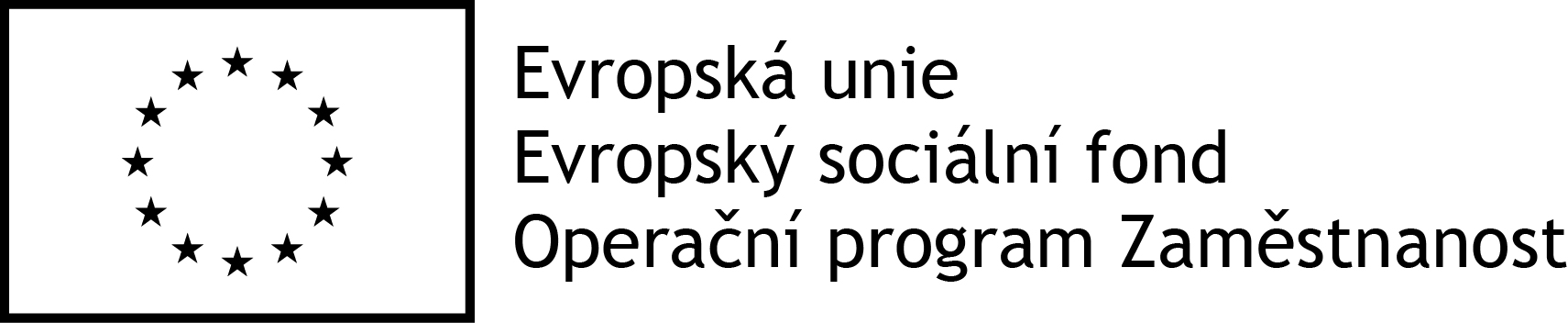 Název projektu: 	Komunitní plánování sociálních služeb na OtrokovickuRegistrační číslo: 	CZ.03.2.63/0.0/0.0/16_063/0006592Název aktivity: 		Setkání pracovní skupiny Zdravotně postiženíTermín konání:	13.2.2019 v 8,30 hod, MěÚ Otrokovice, budova 2, zasedací místnost č. 225Opatření a cíle:V první části setkání se skupina soustředila na formulaci opatření a cílů. Pracovní verze návrhu cílů je přílohou zápisu.Diskuse:Horáková Květoslava – město Otrokovice – sociální odbor - na kraj se předkládají rozvojové záměry poskytovatelů sociálních služeb do akčního plánu na rok 2020, předpokládáme, že se tam za naše ORP dostane 1 až 2 služby.Pavel Polák – Naděje Otrokovice – ve službě Chráněné bydlení měli nepřetržitý provoz 24 hodin denně. Pak týmově vyhodnotili, že noční pracovník je navíc a že tuto jeho kapacitu raději poskytnou v rámci denní podpory. Noční situaci řeší pracovníkem, který má pohotovost. Tlačítka pro přivolání pomoci mají klienti všude kolem sebe. Toto bylo pečlivě konzultováno jak s klienty, tak s jejich rodiči a opatrovníky.Monika Augustinová – Naděje Otrokovice – Sociálně terapeutická dílna - podařilo se jim navázat spolupráci s firmou, která se zabývá zdravotně postiženými. Proběhala zajímavá a velmi důležitá přednáška na téma sexualita zdravotně postižených. S touto přednáškou se počítá i v budoucnosti.Zuzana Trčková – Společnost pro ranou péči Educo - rozvijí spolupráci se zahraničním a 12.-13. dubna 2019 pořádají workshop. Místo konání workshopu bude pravděpodobně univerzita ve Zlíně.Alena Mazurová – Včelka Senior Care pobočka Zlín – osobní asistence a SAS pro OZP a seniory - jejich služba zde působí nově. Mají za cíl zajistit prostupnost a dostupnost sociálně terénních služeb. Zaznamenali velkou poptávku po jejich službách v Otrokovicích.Zdeněk Janda – uživatel sociálních služeb, bez připomínekZdenka Juráňová – pečující osoba a majitelka Ranch Tlumačov - provozují společně s DDM Sluníčko Otrokovice jezdecký kroužek pro handicapované.Božena Chytilová – Klub seniorů Halenkovice - mají problém s klubem seniorů, protože nemají žádného zájemce, který by měl zájem klub vést. Dřív na obci sháněli zubaře a konečně se jim to podařilo. Mají v Napajedlích 3 nové zubaře. Dále informovala skupinu, že se na poliklinice v lékárně jednou za čas konají přednášky na zajímavé zdravotní témata. Doporučuje se těchto přednášek účastnit.Jitka Stuchlíková – Svaz tělesně postižených - zaměřují se na aktivity volnočasové pro zdravotně postižené. Soustředí se spíše na starší lidi.Darina Nudní – SENIOR Otrokovice – pečovatelská služba - je nová vedoucí. Snaží se mít stabilní tým pečovatelek, aby mohli stále nabírat zájemce/klienty. Klienti, kteří byli odmítnutí, budou znovu osloveni.Kamil Hric – město Otrokovice- oddělení sociální pomoci projektem Pilotní ověření soc. bydlení prošlo 25 domácností, aktuálně bydlí 23 klientů. Uživatelé bytů se občas potýkají s obtížemi s úhradou peněz za bydlení.Josef Zdražil – nová výzva na financování sociálních služeb bude pravděpodobně vyvěšena v pondělí na webu. Podávání žádostí je naplánováno do 23.3.2019, ale pokud to zájemci podají co nejdříve, budeme rádi. Na duben je naplánovaná akce Prostor pro setkání. Datum konání akce je 25. dubna od 9:00 do 13:00. Je to taková seznamka pro poskytovatelé sociálních služeb.Další témata diskuse:Pavel Polák – z analýzy vyplývá, že počet lidí se zdravotním postižením roste. Navýšenou poptávku po pobytové odlehčovací službě pro děti se zdravotním handicapem nezaznamenali.Zdenka Juráňová – v jezdeckém kroužku mají plnou kapacitu. Dostali informaci o tom, že nebudou moci nadále využívat bezplatný pronájem haly Hřebčince Tlumačov. Snaží se na pronájem sehnat 60 000 Kč, hledají sponzora. Bez peněz budou pravděpodobně muset omezit provoz pouze na letní měsíce.Pavel Polák – bylo by dobré vyčlenit byty ne obecně pro sociálně vyloučené, protože toto je dost široká skupina, ale zaměřit to specificky na lidi s mentálním postižením. Návrh je ten, aby se o bytech speciálně pro lidi s MP přemýšlelo jako o samostatné kategorii v systému sociálního bydlení.Radka Jurečková – Centrum služeb a podpory Zlín – sociální rehabilitace Horizont - ve Zlíně nabízí 2 dvoupokojové byty a 4 garsonky v rámci pobytové sociální rehabilitace. Je to pro lidi, kteří dokáží bydlet samostatně.Kamil Hric – v současné době nemá město Otrokovice žádný konkrétní plán na výstavbu nových bytů.Alena Mazurová – kombinovaně postižení lidé, kteří jsou v léčebnách, nemají po propuštění kam jít.Květoslava Horáková – nemáme žádné informace o tom, že by aktuálně měl být někdo propuštěný z psychiatrické nemocnice a neměl kam jít.Radka Jurečková – v psychiatrické nemocnici mají problém u bydlení nejvíce s alkoholiky, protože je nemají kam posunout.Pavel Polák – u posuzování o přijetí klienta s kombinovaným postižením do pobytové služby Naděje Otrokovice je dominantním kritériem mentální handicap.Alena Mazurová – chybí tady osobní asistence. Objevují se lidé, kteří nemají nikoho, kdo by o ně doma pečoval. Bylo by dobré, aby služby mezi sebou nebyly konkurenty, a aby se uměly nahradit v případě, že by nějaká služba neměla kapacitu.Darina Nudni – kapacita dost kolísala, mezi zaměstnanci bylo hodně nemocných a pečovatelky chodily na dovolené. Z toho důvodu mají tzv. sdílené pozice v rámci organizace, které využívají v případě kolísání kapacity. Jinak tento problém chtějí řešit s lidmi na dohodu.Horáková Květoslava – v případě, že se podaří vybudovat komunitní centrum,  by poskytovatelé soc. služeb mohli využívat tento prostor pro své aktivity.Josef Zdražil – Komunitní centrum je záměr, který vyplývá z programového prohlášení Rady města Otrokovice. Bývalá jídelna na poliklinice byla vedením města vytipována jako vhodný prostor pro komunitní centrum. Pokud vše dopadne tak, jak si to paní zastupitelka Daníčková plánuje, tak na poliklinice bude tento sdílený prostor pro velkou škálu aktivit.Květoslava Horáková – některým organizacím se daří získávat dobrovolníky, například studenty z gymnázia.Další setkání PS OZP proběhne 13.3.2019Zapsal: Pavel Vrana